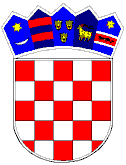 REPUBLIKA HRVATSKAVUKOVARSKO-SRIJEMSKA ŽUPANIJAOPĆINA TOMPOJEVCIOPĆINSKO VIJEĆEKLASA: 024-05/22-02/02URBROJ: 2196-26-02-22-1 Tompojevci, 20. lipanj 2022. Na temelju članka 29. Statuta Općine Tompojevci (Službeni vjesnik“ Vukovarsko-srijemske županije, broj 04/21) i članka 12. stavka 3. Etičkog kodeks nositelja političkih dužnosti u Općini Tompojevci („Službeni vjesnik“ Vukovarsko-srijemske županije, broj 06/22) Općinsko vijeće Općine Tompojevci na 10. sjednici održanoj 20. lipnja 2022. godine, donijelo je ODLUKUo imenovanju Vijeća častiČlanak 1.Ovom se Odlukom imenuje Vijeće časti Općine Tompojevci. Članka 2.U Vijeće časti imenuju se: 1. JOSIP IVANČEVIĆ, za predsjednika, 2. ANTUN KOVAČIĆ, za člana, 3. LJUBOV KOLJESAR, za člana, 4. TIHOMIR SIMIĆ, za člana, 5. JANOŠ KERY, za člana.Članak 3.Mandat predsjednika i članova Vijeća časti traje do isteka mandata članova Općinskog vijeća Članak 4.Ova Odluka stupa na snagu osmog dana od dana objave u “Službenom vjesniku” Vukovarsko-srijemske županije. 							PREDSJEDNIK OPĆINSKOG VIJEĆA								     Ivan Štefanac